Como rezar o terço?Um guia ilustrado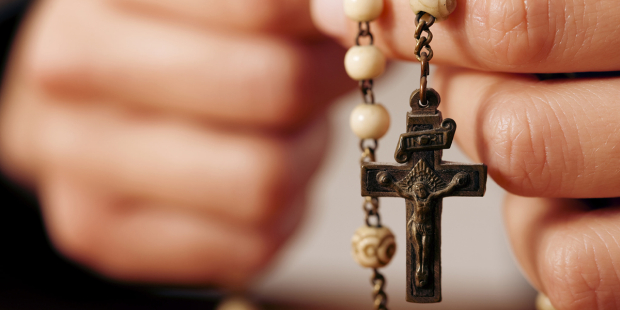 A oração do Terço (ou Rosário) é uma oração milenar da igreja. Somente um coração puro, humilde e de fé compreende o valor desta oração. Ela é destinada aos que buscam ter um coração puro como de uma criança.Muitos têm dúvidas sobre algumas orações das orações recitadas no terço ou mesmo não descobriram ainda a riqueza que é esta oração. Por isso, preparamos este artigo explicando de forma bem didática como rezar o terço e o texto das orações.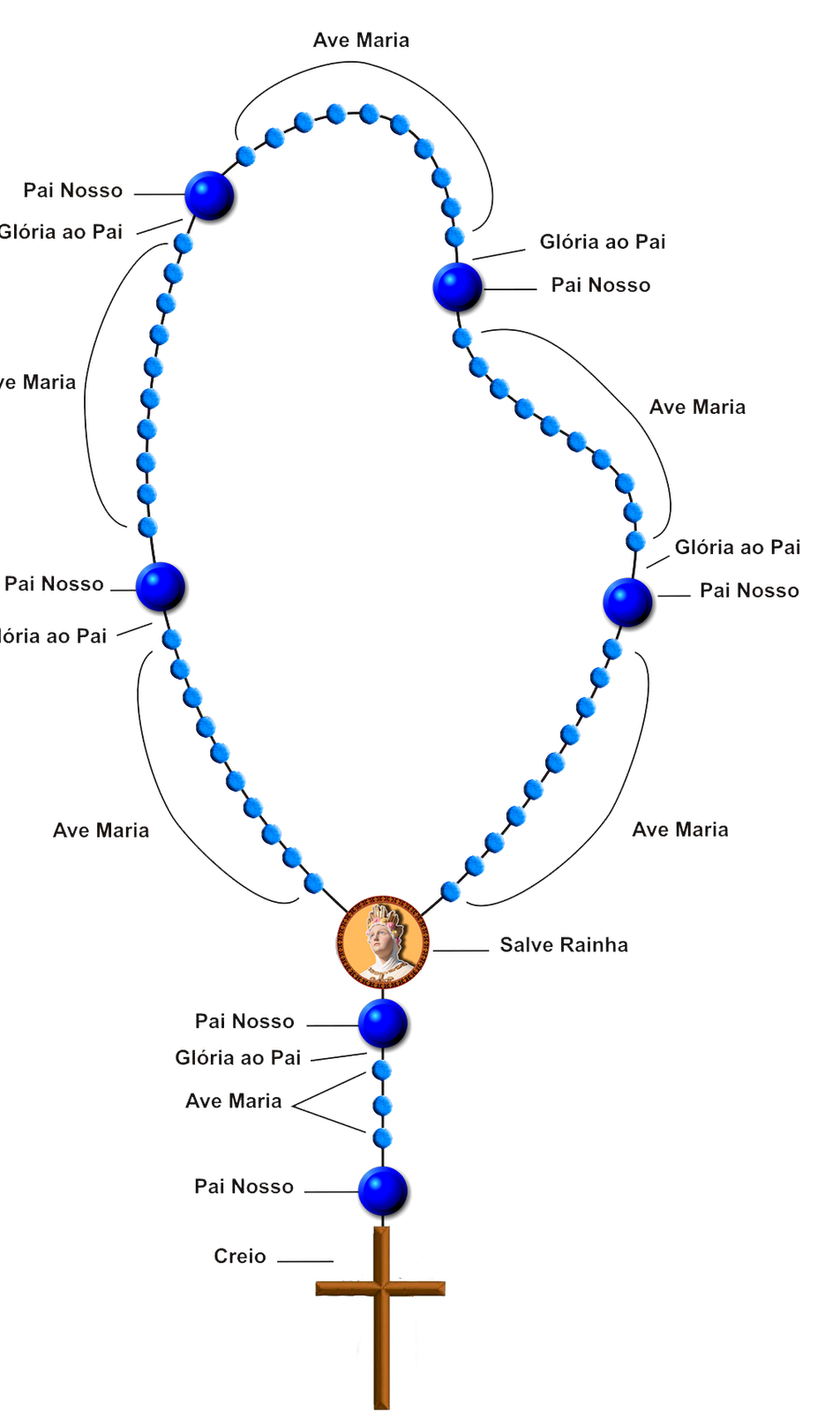 A partir da cruz, siga as orações na sequência indicadaInicia-se segurando pela cruz, com a oração do CreioReza-se um Pai-Nosso, seguido de três Ave-Maria (Cada Ave-Maria é precedida de uma oração. Vide orações abaixo)Recita-se: Glória ao Pai, ao Filho…O terço possui 5 dezenas. A cada dezena contempla-se o mistério, seguido de 1 Pai-Nosso e 10 Ave-MariaAo final de cada dezena reza-se Glória ao Pai seguido da jaculatória Oh! meu bom Jesus… (vide orações abaixo)Ao concluir as 5 dezenas, reza-se os agradecimentosOrações do Santo TerçoOrações do Santo Terço na sequência da oração.Oferecimento do TerçoDivino Jesus, eu vos ofereço este terço (Rosário) que vou rezar, contemplando os mistérios de nossa Redenção. Concedei-me, pela intercessão de Maria, vossa Mãe Santíssima, a quem me dirijo, as graças necessárias para bem rezá-lo para ganhar as indulgências desta santa devoção.Creio em Deus PaiCreio em Deus Pai todo-poderoso, Criador do céu e da terra, e em Jesus Cristo, seu único Filho, nosso Senhor, que foi concebido pelo poder do Espírito Santo, nasceu da Virgem Maria, padeceu sob Pôncio Pilatos, foi crucificado, morto e sepultado; desceu à mansão dos mortos; ressuscitou ao terceiro dia; subiu aos céus, está sentado à direita de Deus Pai todo poderoso, donde há de vir julgar os vivos e os mortos. Creio no Espírito Santo, na Santa Igreja Católica, na comunhão dos santos, na remissão dos pecados, na ressurreição da carne e na vida eterna. Amém.Pai NossoPai Nosso que estais no Céu, santificado seja o Vosso nome, venha a nós o Vosso reino, seja feita a vossa vontade, assim na terra como no céu. O pão nosso de cada dia nos dai hoje; perdoai-nos as nossa ofensas, assim como nós perdoamos a quem nos tem ofendido e não nos deixeis cair em tentação, mas livrai-nos do mal. Amém.Ave MariaAve Maria cheia de graça, o Senhor é convosco, bendita sois vós entre as mulheres e bendito é o fruto do vosso ventre Jesus. Santa Maria Mãe de Deus, rogai por nós pecadores, agora e na hora de nossa morte. Amém.A primeira Ave-Maria em honra a Deus Pai que nos criou [Ave-Maria…]A segunda Ave Maria a Deus Filho que nos remiu: [Ave-Maria…]A terceira Ave Maria ao Espírito Santo que nos santifica: [Ave-Maria…]Amém.Glória ao PaiGlória ao Pai, ao Filho e o Espírito Santo. Como era no princípio, agora é sempre. Amém.Oh! Meu Jesus, perdoai-nos, livrai-nos do fogo do inferno, levai as almas todas para o céu e socorrei principalmente as que mais precisarem. Amém.Mistérios Gozosos (segundas e sábados, e nos domingos do Advento)1- Anunciação do Arcanjo São Gabriel à nossa Senhora.
No primeiro mistério contemplemos a Anunciação do Arcanjo São Gabriel à Nossa Senhora.2- A visita de Nossa Senhora à sua prima Santa Isabel.
No segundo mistério contemplemos a Visitação de Nossa Senhora à sua prima Santa Isabel.3- O nascimento de Jesus em Belém.
No terceiro mistério contemplemos o Nascimento do Menino Jesus em Belém.4- A apresentação do Menino Jesus no Tempo.
No quarto mistério contemplemos a Apresentação do Menino Jesus no templo e a Purificação de Nossa Senhora.5- Encontro de Jesus no Templo entre os Doutores da Lei.
No quinto mistério contemplemos a Perda e o Encontro do Menino Jesus no templo.Mistérios Dolorosos (terças e sextas-feiras, e domingos da Quaresma até a Páscoa)1- A agonia de Jesus no Horto das Oliveiras.
No primeiro mistério contemplemos a Agonia de Cristo Nosso Senhor, quando suou sangue no Horto.2- A flagelação de Jesus atado à coluna.
No segundo mistério contemplemos a Flagelação de Jesus Cristo atado à coluna.3- A coroação de espinhos de Jesus.
No terceiro mistério contemplemos a Coroação de espinho de Nosso Senhor.4- A subida dolorosa do Calvário.
No quarto mistério contemplemos Jesus Cristo carregando a Cruz para o Calvário.5- A morte de Jesus.
No quinto mistério contemplemos a Crucificação e morte de Nosso Senhor Jesus Cristo.Mistérios Gloriosos (quartas-feiras e domingos da Páscoa até o Advento)1- A ressurreição de Nosso Senhor Jesus Cristo.
No primeiro mistério contemplemos a Ressurreição de Cristo Nosso Senhor.2- A ascensão admirável de Jesus Cristo ao céu.
No segundo mistério contemplemos a Ascensão de Nosso Senhor ao Céu.3- A vinda do Espírito Santo.
No terceiro mistério contemplemos a Vinda do Espírito Santo sobre os Apóstolos reunidos com Maria Santíssima no Cenáculo em Jerusalém.4- A assunção de Nossa Senhora no Céu.
No quarto mistério contemplemos a Assunção de Nossa Senhora ao Céu.5- A coroação de Nossa Senhora no Céu .
No quinto mistério contemplemos a Coroação de Nossa Senhora no Céu como Rainha de todos os anjos e santos.Mistérios Luminosos (quinta-feira)1- Batismo de Jesus no rio Jordão.
No primeiro mistério contemplemos o Batismo de Jesus no rio Jordão.2- Autorrevelação de Jesus nas Bodas de Caná.
No segundo mistério contemplemos a Auto-revelação de Jesus nas Bodas de Caná.3- Anúncio do Reino de Deus.
No terceiro mistério contemplemos o Anúncio do Reino de Deus.4- Transfiguração de Jesus.
No quarto mistério contemplemos a Transfiguração de Jesus.5- Instituição da Eucaristia.
No quinto mistério contemplemos a Instituição da Eucaristia.AgradecimentosInfinitas graças vos damos, Soberana Rainha, pelos benefícios que todos os dias recebemos de vossa mão liberais. Dignai-vos, agora e para sempre, tomar-nos debaixo do vosso poderoso amparo e para mais vos obrigar vos saudamos com uma Salve Rainha:Salve Rainha, Mãe de Misericórdia, vida, doçura, esperança nossa, salve! A vós bradamos, os degredados filhos de Eva; a vós suspiramos gemendo e chorando neste vale de lágrimas. Eia, pois, advogada nossa esses vossos olhos misericordiosos a nós volvei, e depois deste desterro nos mostrai a Jesus, bendito fruto do vosso ventre, ó Clemente, ó Piedosa, ó Doce, sempre virgem Maria.V. Rogai por nós, Santa Mãe de Deus,
R. Para que sejamos dignos das promessas de Cristo. Amém.